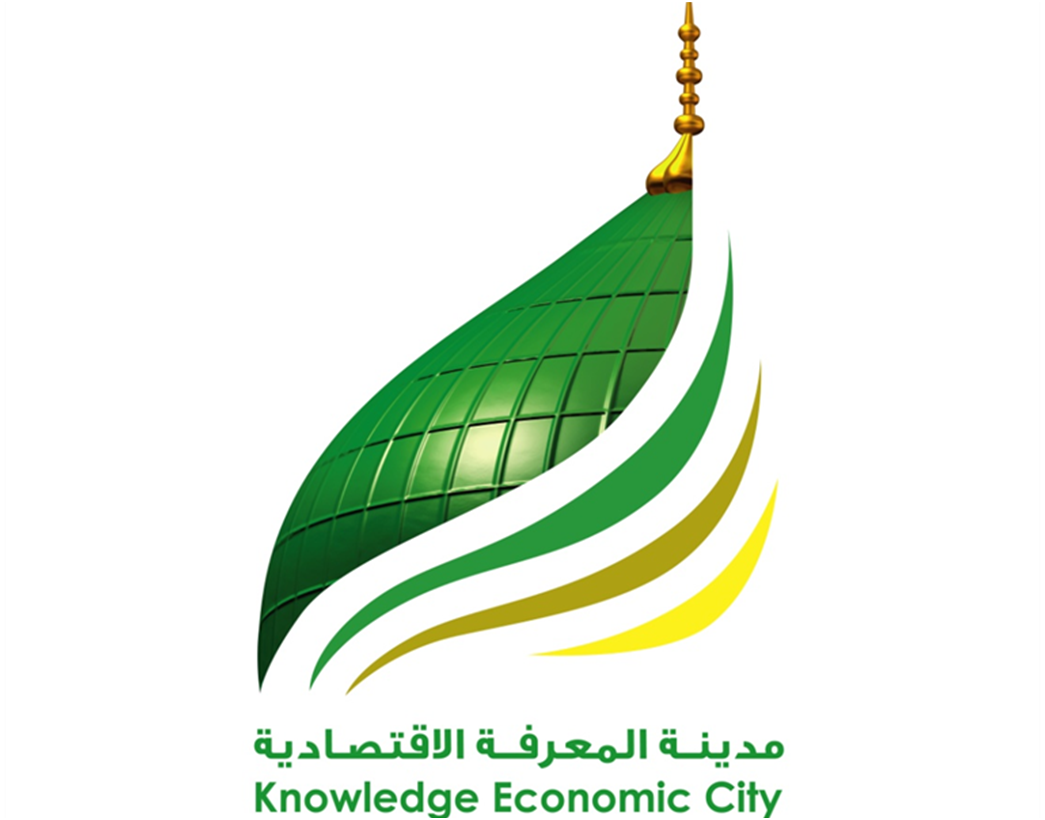 مدينة المعرفة الاقتصاديةالتأهيل 
Commercial-in-Confidenceجدول المحتويات1.	دعوة للتأهيل	22.	تعليمات إلى مقدمي طلبات التأهيل	3الملحق (أ): وثيقة التأهيل	4خطاب التأهيل	5النموذج (1): عناصر التأهيل	6النموذج (2): هيكل الشركة	8النموذج (3): البيانات المالية	9النموذج (4): الخبرات ذات الصلة	11النموذج (5): فهم العناصر والمنهجية	12النموذج (6) أنظمة الإدارة	13النموذج (7): الشركات الزميلة	14النموذج (8): الموارد	15النموذج (9): معلومات إضافية:	16الملحق (ب): معلومات عامة	17دعوة للتأهيلتدعو مدينة المعرفة الاقتصادية الشركات الراغبة (مقدمي الطلبات) إلى تقديم طلباتها لتأهيلها لتقديم أعمال أو خدمات لتطوير مدينة المعرفة الاقتصادية، ويحتوي الملحق (ب) على معلومات عامة عن التطوير المذكور.  تعليمات إلى مقدمي طلبات التأهيل عاميتيح هذا التأهيل للشركات الراغبة في تقديم أعمال أو خدمات إلى مدينة المعرفة الاقتصادية إبداء رغبتها في ذلك وتوثيق طبيعة تلك الخدمات وخبرات الشركة فيما يتعلق بتلك الخدمات وتقديم تفاصيل العقد.تستخدم مدينة المعرفة الاقتصادية التأهيل لتحديد الشركات التي من المحتمل مشاركتها في تقديم الأعمال أو الخدمات. ويتم استخدام التأهيل وفقاً لتقدير مدينة المعرفة الاقتصادية، علماً أن التأهيل غير ملزم لمدينة المعرفة الاقتصادية للبحث عن عروض أو إبرام أي اتفاقيات مع مقدمي طلبات التأهيل.لن تدفع مدينة المعرفة الاقتصادية إلى أي مقدم طلب مقابل أي تكاليف أو مصروفات تكبدها مقدم الطلب في سبيل إعداد أو تقديم أو مناقشة أو بخلاف ذلك ما يتعلق بهذا التأهيل.تقديم التأهيل على الشركات الراغبة في التأهيل تقديم طلبات تأهيلها على النماذج المقدمة في الملحق (أ) مرفقا بها المستندات الداعمة التي تصف إمكانياتها، ولن يتم النظر في طلبات التأهيل التي لا يتم تقديمها وفقاً لهذه التوجيهات الخاصة بمقدمي الطلبات.في حال اقترحت الشركات تكوين ائتلاف (أو شراكة)، فإنه يجب أن يكون التأهيل باسم الائتلاف، ويجب أن تشير النماذج والمستندات الداعمة إلى العناصر الفردية والموحدة للائتلاف. يجب أن تحتوي المؤهلات المسبقة على الآتي:خطاب كامل عن التأهيل بموجب الصياغة الموضحة في الملحق (أ) على الورق الرسمي لمقدم الطلب.النماذج الكاملة والموقعة في الملحق (أ).يجب أن تكون كافة التفاصيل الواردة في الخطاب والنماذج كاملة، وأي تفاصيل لا تنطبق على الشركة يجب الإشارة إليها كونها "لا تنطبق".يتم دمغ كافة الصفحات بختم الشركة.المرفقات (مرقمة بحيث تشير إلى النموذج الذي تتعلق به، مثلاً النموذج "4" المرفق "1")يتم تقديم كافة المعلومات المقدمة للتأهيل المسبق باللغة الإنجليزية.يتم إكمال التأهيل وفقاً للتعليمات إلى مقدمي طلبات التأهيل ويُقدم إلكترونياً معنوناً إلى الجهة التالية:طلب تأهيل مقدم إلى عناية:إدارة العقود والمشترياتمدينة المعرفة الاقتصاديةطريق الملك عبد العزيز، ص. ب 43033، المدينة المنورة 41561، المملكة العربية السعوديةهاتف رقم 8651010-014 تحويلة رقم 4054يتم تقديم مستندات التأهيل إلكترونياً إلى  Procurement@madinahkec.com    أو في صيغة نسخة إلكترونية على قرص مدمج إلى العنوان أعلاه  يدوياً أو بالبريد.معلومات إضافيةيمكن الحصول على المزيد من المعلومات من خلال الاتصال على هاتف: 8651010-14-966 + تحويلة رقم 4054  أو بإرسال بريد إلكتروني إلى  Procurement@madinahkec.com      (أخصائي العقود)الملحق (أ): وثيقة التأهيلخطاب التأهيل(يقدم على الخطابات الرسمية لمقدم الطلب)التاريخالسادة / مدينة المعرفة الاقتصادية طريق الملك عبد العزيز، ص. ب 43033 المدينة 41561، المملكة العربية السعوديةعناية: إدارة العقود والمشتريات بعد التحية والتقديرطلب تأهيلبهذا يتقدم الموقّع أدناه بهذا الطلب بهدف التأهيل لتقديم أعمال وخدمات لمدينة المعرفة الاقتصادية. ونفوضكم بموجب هذا وممثليكم المفوضين بإجراء أي استفسارات أو تحقيقات للتأكد من البيانات والمستندات والمعلومات المقدمة لكم بشأن طلب التأهيل هذا. ويجوز لكم أو لممثليكم المفوضين الاتصال على الشخص المذكور أدناه للحصول على المزيد من المعلومات:الاسم: المنصب:البريد الإلكتروني:الهاتف:نؤكد لكم أن كافة النماذج المطلوبة قد تمت تعبئتها وإكمالها وإرفاقها حسب توجيهاتكم. ويقر الموقّع أدناه أن البيانات والمعلومات الواردة في التأهيل هي معلومات كاملة وحقيقية وصحيحة بكافة تفاصيلها.التوقيعالاسمالمنصبباسم ونيابة عن (اسم مقدم الطلب أو الشريك الرئيسي للائتلاف)المرفقات:النموذج (1): عناصر التأهيلالنموذج (2): هيكل الشركةالنموذج (3): البيانات الماليةالنموذج (4): الخبرات ذات الصلةالنموذج (5): فهم المهام والمنهجيةالنموذج (6): أنظمة الإدارةالنموذج (7): الائتلاف النموذج (8): المواردالنموذج (9): معلومات إضافية النموذج (1): عناصر التأهيل ضع إشارة    في الجدول أدناه على العناصر التي يغطيها طلب التأهيل هذا:النموذج (2): هيكل الشركة إذا كان مقر الشركة الاستشارية خارج المملكة العربية السعوديةالمرفقـــــــــات المطلوبةالنموذج (3): البيانات المالية(وضح كافة القيم بالريال السعودي أو بالدولار الأمريكي باستخدام سعر الصرف للسنة المعمول بها)نوع الشركة أسهم رأس المالالإيرادات والأرباحالموجودات والمطلوباتعقود التأمينالمرفقات: القوائم المالية المدققة للثلاث سنوات الماضية: لا تنطبق على الشركات أو المكاتب الاستشاريةالنموذج (4): الخبرات ذات الصلة ملخص سنوات الخبرة ادخل تفاصيل العقود ذات الصلة بعناصر التأهيل المنفذة خلال السنوات الخمس الماضية: ملاحظة (1) 	ادخل بيانات الاتصال للحصول على المرجعملاحظة (2) 	وضح بالإشارة ما إذا كان مقاولاً رئيسياً، مقاولاً من الباطن أم شريك شركة مشتركة ملاحظة (3) 	أذكر سعر عقد مقدم الطلب (ليس إجمالي قيمة المشروع) بالدولار الأمريكي.النموذج (5): فهم العناصر والمنهجيةلكل عنصر من عناصر التأهيل، وضح فهم مقدم الطلب لما يلي:طبيعة ونطاق عناصر المشروع.المشاكل المحددة التي قد تنشأ في المشروع.الحلول المحتملة لهذه المشاكل، ومنهجية مقدم الطلب الدالة على التعهد بالأعمال أو الخدمات بما فيها طرق إضافة القيمة للمبالغ المالية.يجب ألا يتجاوز النموذج (5) صفحتان لكل عنصر.النموذج (6) أنظمة الإدارة توضيح النظام المستخدم لدى مقدم الطلب بخصوص ضوابط المشروع، مثل المخاطر وضبط التكلفة وضبط الوقت.وصف نظام مراقبة الجودة لدى مقدم الطلب.وصف النظام البيئي لدى مقدم الطلب.وصف نظام الصحة والسلامة لدى مقدم الطلب.إدراج قائمة بالمشاريع التي تم التعهد بها خلال الخمس سنوات الماضية بموجب الأنظمة أعلاه.يجب ألا يتجاوز النموذج (6) 10 صفحات إجمالية لكل عنصر.النموذج (7): الشركات الزميلة إدراج قائمة بالشركات التي عادة ما يتم تنفيذ أعمالها أو خدماتها بالاشتراك أو بالتعاقد من الباطن: ملاحظات:وضح تفاصيل الاتصال لكل شركة زميلة.إذا كانت الشركة الزميلة عنصراً رئيسياً في تقديم أعمال وخدمات مقدم الطلب، فإن على الشركة الزميلة أن تكمل التأهيل الخاص بها.المنهجية المعتمدة لاختيار الشركة المنتسبة للعمل في المشروع، هل سيكون لديها المقدرة التنافسية مقارنة بالشركات المماثلة العاملة في سوق العمل؟ النموذج (8): المواردالموظفونموجز السير الذاتية للموظفين الرئيسين: (الرئيس التنفيذي، المدير المالي، رئيس العمليات، مدير المشاريع الخ...)، ويشمل ذلك (الاسم، المؤهل، الخبرات، تاريخ الميلاد، الجنسية، المهنة، الوظيفة الموكلة).الأجهزة والمعدات أدرج البنود الرئيسية لأجهزة ومعدات الإنشاءات المتوفرة للاستخدام في مدينة المعرفة الاقتصادية المكاتب / المرافق في الشرق الأوسط النموذج (9): معلومات إضافية:يجب على مقدمي طلبات التأهيل إدراج أي معلومات أخرى يعتبرونها مناسبة لتأهيلهم، أو بخلاف ذلك يذكرون " لا ينطبق ". الملحق (ب): معلومات عامةوصف المشروع مدينة المعرفة الاقتصادية هي مدينة جديدة من المزمع إنشاؤها على مساحة من الأرض تبلغ 840 هكتاراً، وتقدر المساحة الإجمالية لمبانيها بنحو 8.0 مليون متر مربع، تهدف مدينة المعرفة الاقتصادية إلى جذب حوالي 25 مليار ريال سعودي (6.7 مليار دولار أمريكي) تمثل قيمة الاستثمارات. ومن شأن المشروع إيجاد نحو 20,000 فرصة وظيفية للمنطقة حيث تقع مدينة المعرفة الاقتصادية على بعد 5 كيلومترات من المسجد النبوي الشريف.تتألف المدينة من مناطق مختلفة مصممة لتكمل بعضها البعض، ومنطقة قائمة على التقنية والمعرفة ومعهد لدراسات تقنية المعلومات المتقدمة، ومتحف تفاعلي حول حياة النبي محمد (صلي الله عليه وسلم)، ومركز لدراسات الحضارة الإسلامية، ومجمع للأبحاث الطبية وعلوم الحياة، ومنطقة خدمات طبية متكاملة، ومنطقة لتجارة التجزئة، ومنطقة أعمال تجارية، ومناطق سكنية شاملة المباني الشاهقة والمنازل والشقق الكاملة الخدمات ومراكز التسوق الكبرى والفنادق ومسجد تبلغ طاقته الاستيعابية 10,000 مصلي.يتم تسهيل التنقل والمواصلات داخل مدينة المعرفة الاقتصادية من خلال طريق دائري يرتفع فوقه خط سكة حديد آحادي القضبان يربط مدينة المعرفة بالمسجد النبوي الشريف في المدينة المنورة خلال بضعة دقائق. سوف يتم ربط هذا الخط الحديدي الأحادي بمحطة القطارات المخطط لها وبالتالي يتصل بخط السكة حديد الواصل إلى مكة المكرمة وينبع ومدينة الملك عبدالله الاقتصادية وكذلك ميناء مدينة جدة.بناءً على توجيهات خادم الحرمين الشريفين الملك عبدالله بن عبدالعزيز آل سعود، فقد قامت الهيئة العامة للاستثمار في المملكة العربية السعودية بالتنسيق مع ائتلاف من كبار المستثمرين السعوديين بقيادة مجموعة صافولا من أجل تطوير مدينة اقتصادية مخصصة للصناعات القائمة على المعرفة (KBI). وقام ائتلاف مجموعة صافولا وشركة (PMDC)، وشركة طيبة للاستثمارات والتنمية العقارية، وشركة كواد الدولية للتنمية العقارية مع مؤسسة الملك عبد الله بتأسيس وعاء استثماري يهدف إلى تطوير مدينة اقتصادية اعتماداً على الصناعات القائمة على المعرفة. للحصول على المزيد من التفاصيل، يرجى زيارة الموقع: www.madinahkec.comقامت شركة هوك كندا  HOK Canadaبتطوير مخطط رئيسيي تفصيلي قدمته وتم اعتماده رسمياً من قبل الجهات المختصة في المملكة العربية السعودية (الهيئة العامة للاستثمار في المملكة العربية السعودية). نفذت مجموعة آي بي آي IBI الكندية وشركة عمرانية Omrania وشركاهم في المملكة العربية السعودية على التوالي كلاً من دراسة أثر الحركة المرورية ودراسة المفاهيم الخاصة بالبنية التحتية/ المرافق والتي اعتمدتها الجهة المختصة في المملكة العربية السعودية (الهيئة العامة للاستثمار في المملكة العربية السعودية).قامت مدينة المعرفة الاقتصادية بتعيين السادة/ دار الهندسة كاستشاريين رئيسيين لأعمال التصميم والإشراف على كامل البنية التحتية وشبكات الطرق والمنافع العامة، علماً أن أعمال التصميم هي في مرحلة تطوير الأفكار الأولية.المشاريع الرئيسية: البنية التحتية أعمال الطرق مع الجسور والأنفاقالصرف الصحي – الشبكات الرئيسية التي تعمل بالجاذبية والضغط مع محطة / محطات الضخ.مياه الشرب – خطوط الضغط الرئيسيةالتوزيع الكهربائي – ضغط عالي، 11 كيلو فولط، زائد الضغط المنخفضشبكة الاتصالات وتقنية المعلومات (ICT)إنارة الطرق وتجهيزاتهاصرف مياه الأمطارأعمال الري – خطوط الضغط الرئيسية، خزان حفظ المياه والمضخاتشبكة تبريد المنطقةالمساحات الخضراء	محطة معالجة الصرف الصحيمحطات تبريد المنطقةالمحطات الفرعية للطاقة الكهربائية ضغط عاليمراكز التسوق ومواقف السياراتخط السكة الحديد الأحادي والمحطاتمجمع شركات المعرفةالمتنزه الرئيسيالمنطقة السكنية والتجاريةالمستشفى والمركز الصحيالمرافق الاجتماعيةالمرافق العامةالمرافق المختلفةمراكز المعلومات / الاتصالالبندالعنصراستشاريتصميمإنشاءات / تنفيذ1وضع نماذج / تقديرات النقل2خطة النقل3التخطيط الحضري4أبحاث السوق5التسويق6منتزه عام7طبي8تجزئة9سكني10تعليم/ أبحاث11مجمعات شركات المعرفة12عناصر تجارية/ مؤسسية13تخطيط مرافق14إدارة مرافق15حيازة أراضي16دراسات موقع – جيوفنية للأرض17مسح الأرض/ نظام معلومات جغرافية (GIS)18دراسات موقع - بيئية19المراقبة البيئية20إدارة المخاطر21هندسة قيمية22إدارة مشاريع/ إنشاءات 23إدارة تكاليف24مدقق جودة لطرف ثالث25خدمات قانونية – شركة26خدمات قانونية -إنشاءات27مدقق نزاهة28مدقق مالي (للمقاول) 29استدامة30بيئي31تراث32أمن33عمارة34إنشائي35الأعمال الميكانيكية والكهربية والسباكة MEP36البنية الأساسية37أعمال تجميل موقع38أعمال داخلية39عزل صوتي40البنية الأساسية للاتصالات والأجهزة والمعدات 41مراكز اتصال 42خطوط سكك حديدية43البينة الأساسية للنقل والمواصلات44مراجعة النظير المستقلة/ الفنية45اتصالات46علاقات عامة47مصور فوتوغرافي48المورد - حدد49تأمين المسئولية العامة50الأعمال المدنية51الأعمال الكهربية52أعمال السباكة53أعمال التبريد والتهوية والتدفئة54التخطيط الرئيسي55الصرف الصحي56الطُرُقْ - الممشى57مساحي الكميات58مخططي إدارة المخاطر59المالية والتقييم الاقتصادي60الهندسة القيمية61نظام إدارة الجودة62المرافق الصحية (المستشفيات والعيادات)63التُراث المعماري64الأمن والسلامة (نظام الحماية والانذار المبكر)65المخططين الاستراتيجييناستراتيجية الأصولخطط إدارة الاصولخطط صيانة الاصولخطط استراتيجية التصرف في الاصول66المبيعات / وكلاء تأجير / وسطاءتالاسم الكامل لمقدم الطلب01مكان التأسيس02تاريخ التأسيس03عنوان المقر الرئيسي04النشاط الرئيسي لمقدم الطلب05أسماء أعضاء مجلس إدارة مقدم الطلب06العنوان في المملكة العربية السعودية07اسم الكفيل في المملكة العربية السعودية08تفاصيل عقد الكفيل09اسم ومكان تأسيس الشركة الأم 10النسبة المئوية لملكية مقدم الطلب من قبل الشركة الأم 11المساهمون الآخرون12أسماء أعضاء مجلس إدارة الشركة الأم 13شهادة التأسيسالرقم/ المرجع ....................................... 14وضع التأهيل/ التصنيف في المملكة العربية السعودية الرقم/ المرجع .......................................تسلسلالمرفقـــات المطلوبةالمقاولينالاستشاريين01صورة من السجل التجاري صادر من وزارة التجارة والصناعة02صورة سارية المفعول من عضوية الغرفة التجارية الصناعية صادر من وزارة التجارة03صورة سارية المفعول من تسجيل شركة مهنية صادر من الإدارة العامة للشركات بوزارة التجارة والصناعة04صورة سارية المفعولة من شهادة تصنيف المقاولين صادر من وزارة البلدية والشئون القروية05صورة سارية المفعول من ترخيص مزاولة النشاط التجاري صادر من وزارة البلدية والشئون القروية06صورة سارية المفعول من شهادة عضوية المقاولون السعوديون صادرة من الهيئة السعودية للمقاولين07صورة سارية المفعول من شهادة الزكاة والدخل08صورة سارية المفعول من شهادة المؤسسة العامة للتأمينات الاجتماعية09صورة سارية المفعول من شهادة السعودة (التوطين) صادرة من وزارة العمل10صورة تعريف بنكي مفاده حُسْن التعامل معه مصرفياً11صورة من ترخيص مزاولة المهنة للشركات أو المكاتب الهندسية والاستشارية صادر من الهيئة السعودية للمهندسين12صورة سارية المفعول من شهادة التسجيل في ضريبة القيمة المضافة13صورة سارية المفعول من ترخيص الهيئة العامة للاستثمار للشركات العاملة الغير سعودية في المملكة العربية السعودية14صورة سارية المفعول من ترخيص هيئة المدن الاقتصاديةمنشأة فرديةتضامنيةشركة خاصةشركة عامةمشروع مشتركأخرى1أسهم رأس المال المصدرةللسنة المنتهية في ..........(التاريخ)(السنة)(السنة + 1)(السنة + 2)2الإيرادات خلال 3 سنوات الماضية على مستوى العالم 3الإيرادات خلال 3 سنوات الماضية على مستوى الشرق الأوسط دون المملكة العربية السعودية 4الإيرادات خلال 3 سنوات الماضية على مستوى المملكة العربية السعودية كما في السنة المنتهية في ........ (التاريخ)(السنة)(السنة + 1)(السنة + 2)5إجمالي الموجودات6الموجودات الجارية7إجمالي المطلوبات8المطلوبات الجارية	9قدم تفاصيل وثائق التأمين التي يحتفظ بها مقدم طلب التأهيل في البلد الأم في الشرق الأوسط في المملكة العربية السعوديةعنصر التأهيلالمشروعوصف المشروعالأعمال أو الخدمات المقدمةالعميل (1)تواريخ البداية النهايةدور مقدم الطلب (2)سعر العقد (3)مشروع رقم 1مشروع رقم 2مشروع رقم 3الشركةالخدمات المقدمةطبيعة العلاقةالخبرات من الخدمة المشتركةأدرج خبرات المشاريع الكبرى للشركة المتحدةعلى مستوى العالمعلى مستوى الشرق الأوسطمن المحتمل نشرهم إلى مدينة المعرفة الاقتصاديةإجمالي عدد العاملين الدائمين إجمالي عدد المهنيين الدائمين الفئة النوع/ النموذجالسعة/ الطاقةالعددالعمرمملوكة/ منتدبةالموقع الحاليالوفرةالنوعالموقعقوة العمالةمكتب الشركة أو الشركة المتحدة